人力资源模块操作手册平台网址首页网址：http://www.yfbiz.com平台访问对浏览器的要求建议使用 IE8.0（IE9不要使用）或以上、360最新版本，火狐，谷歌浏览器人力资源管理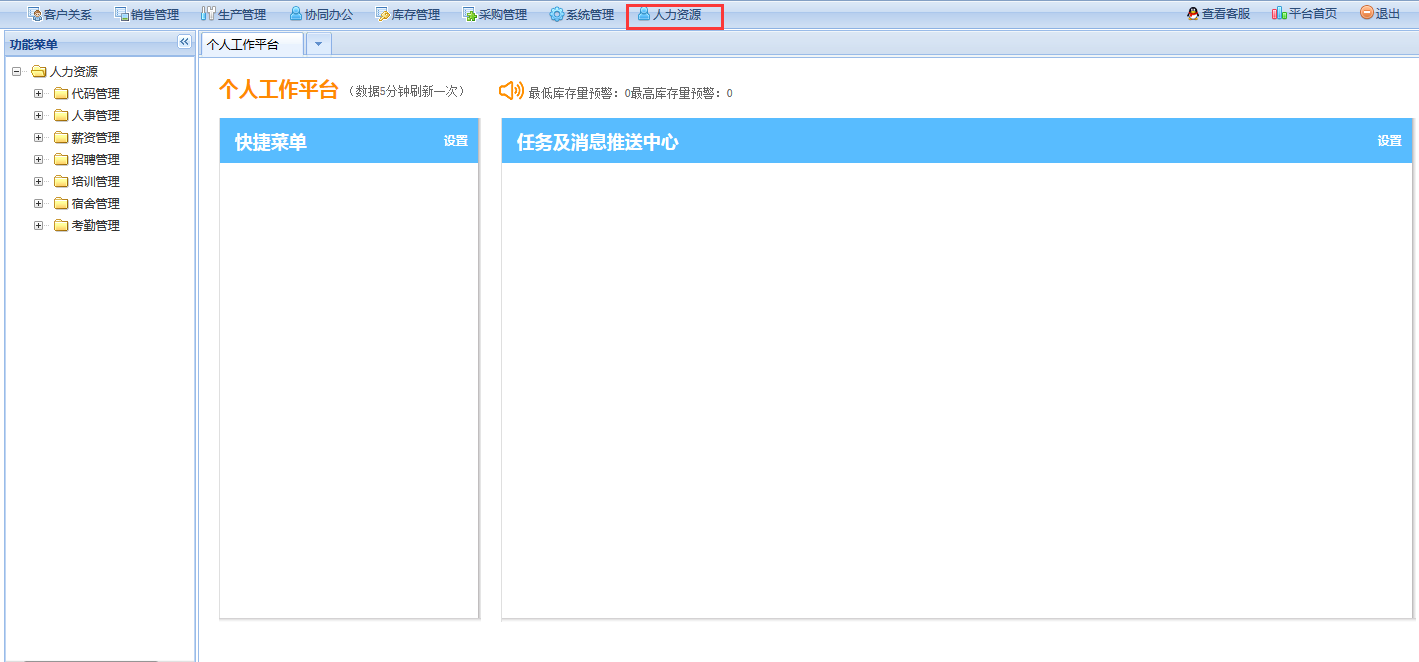 人事管理新增档案添加人员档案信息。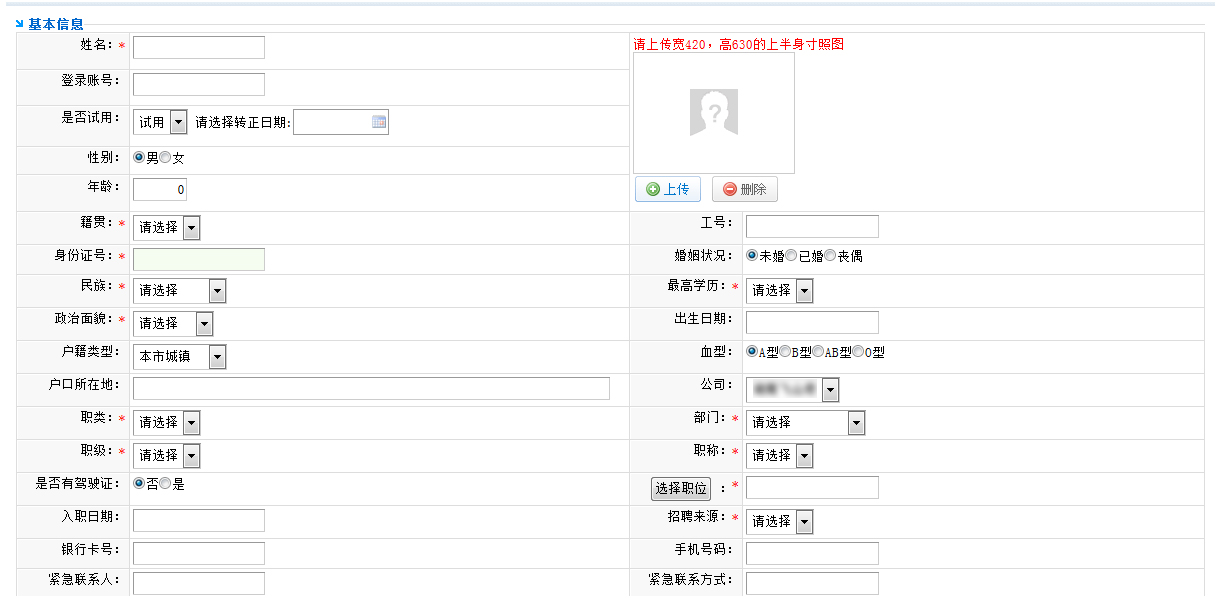 档案维护点击修改，可以对人员档案信息进行修改,点击添加，可以添加各种记录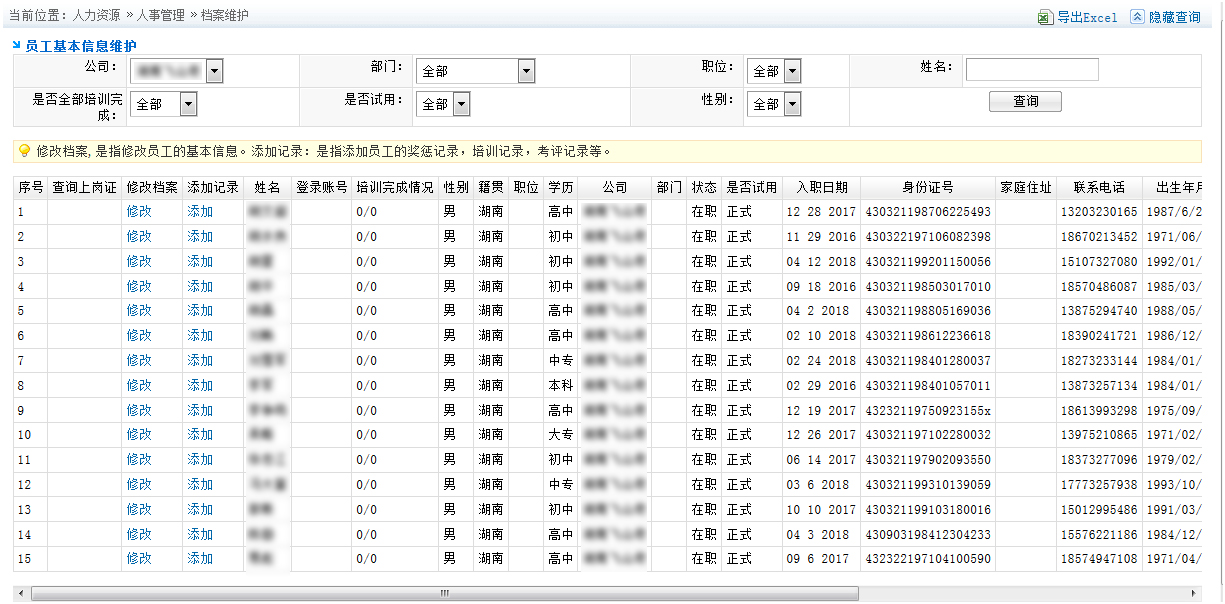 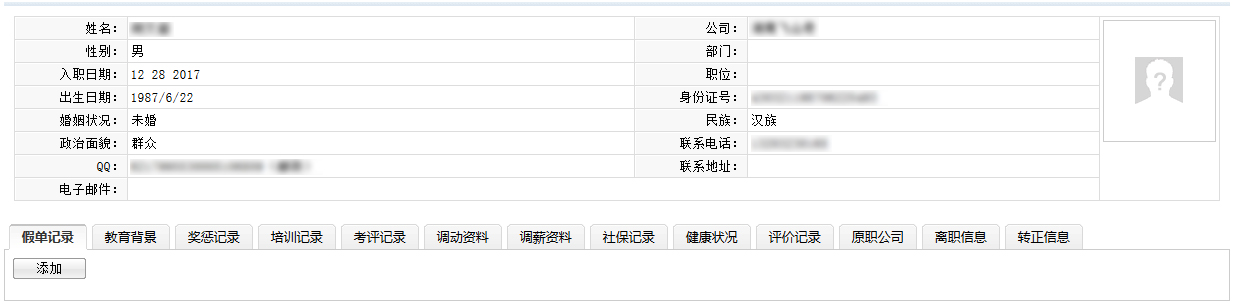 合同管理点击，可以添加合同信息，点击，可以修改合同信息，点击，可以删除合同信息。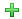 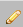 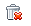 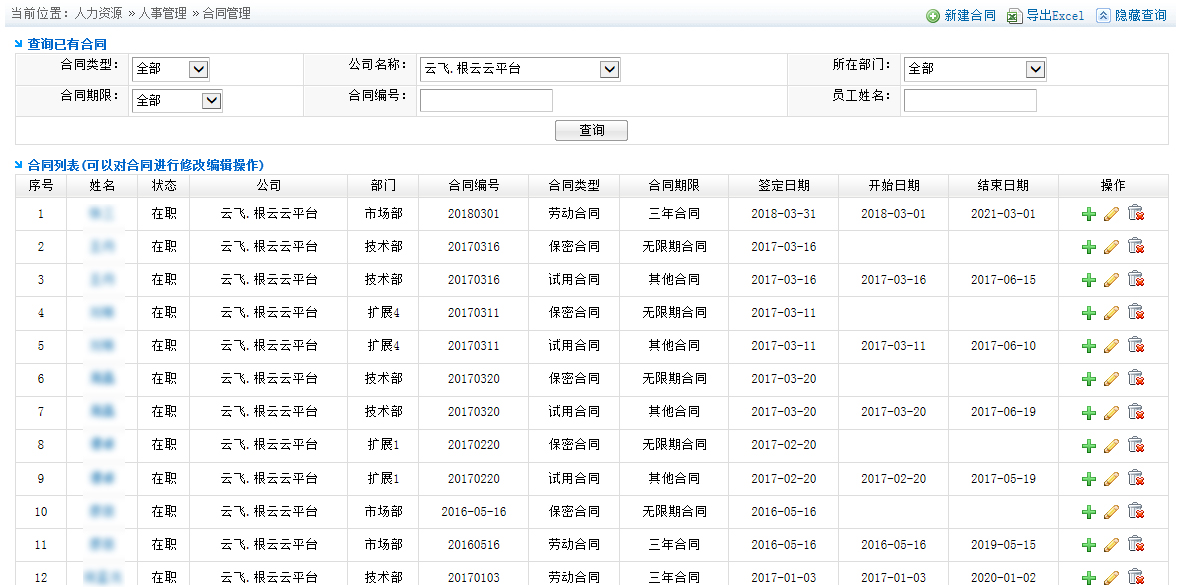 试用转正点击，可以给人员转正。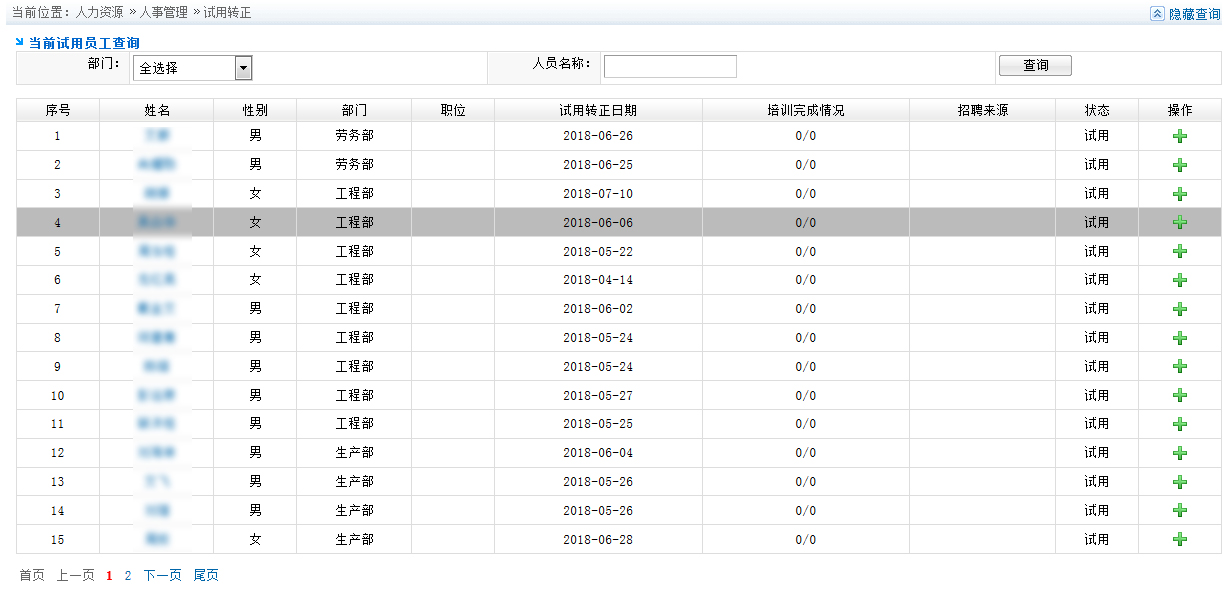 人事异动选择调动日期、调动到那个部门，再点击就可以保存。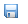 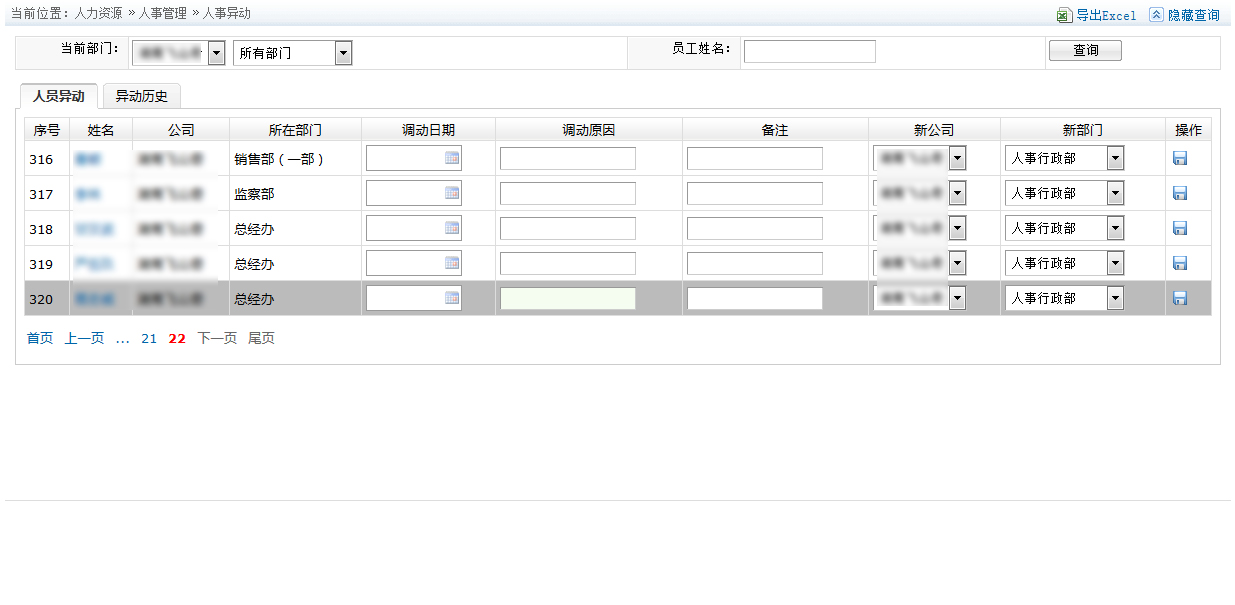 试用转正点击，可以添加离职信息。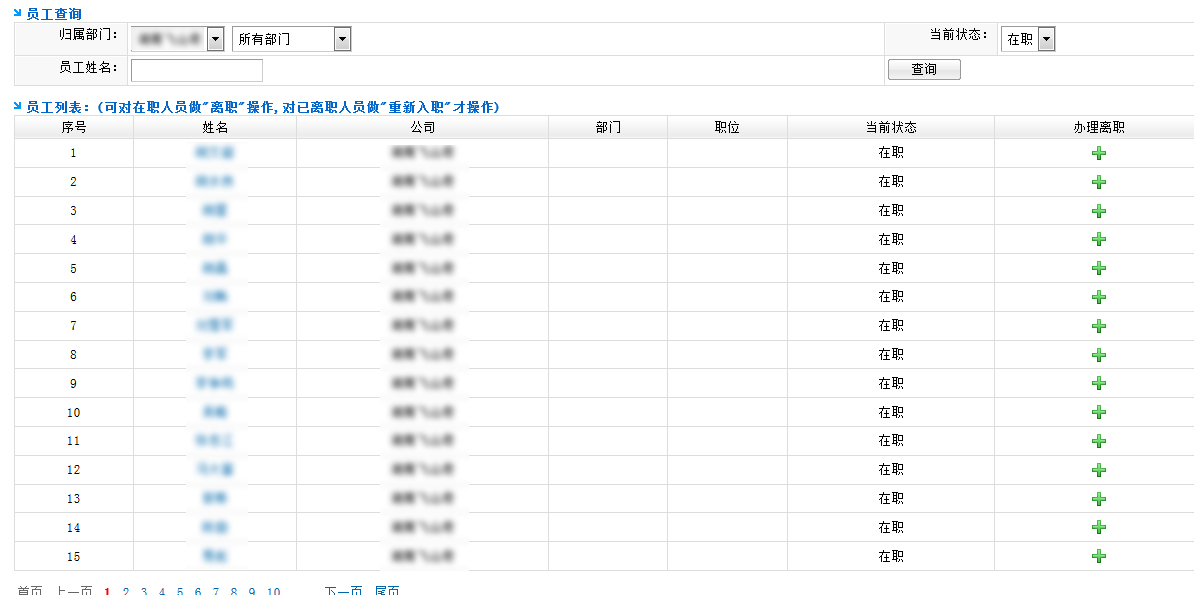 薪资管理薪资项配置设置好薪资选项配置，再勾选相应的，再点击保存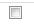 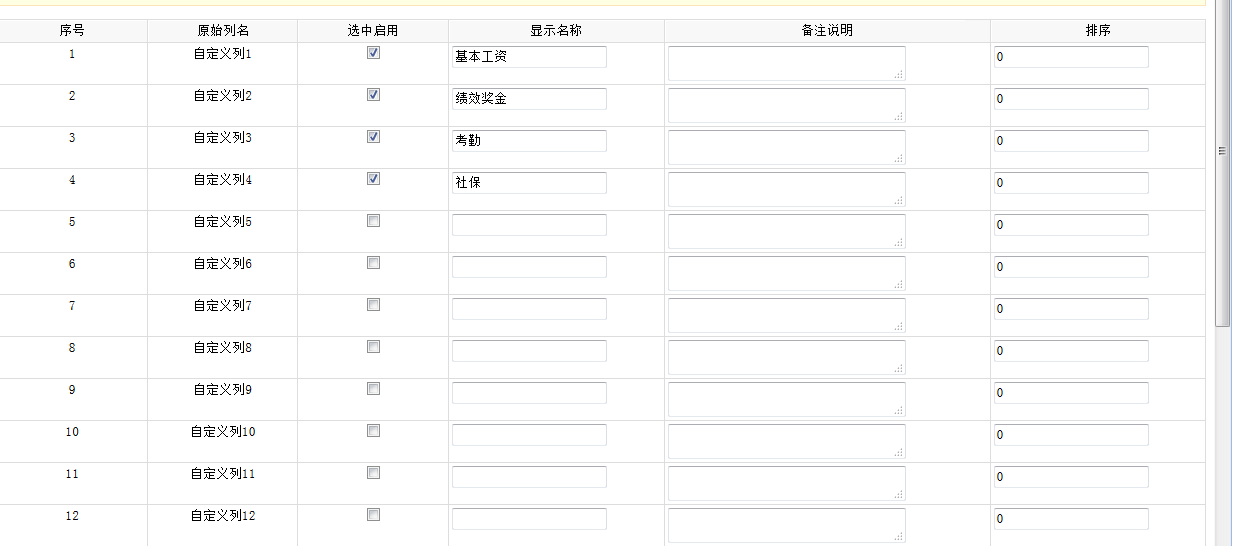 薪资项配置点击模板下载，可以按模板导入薪资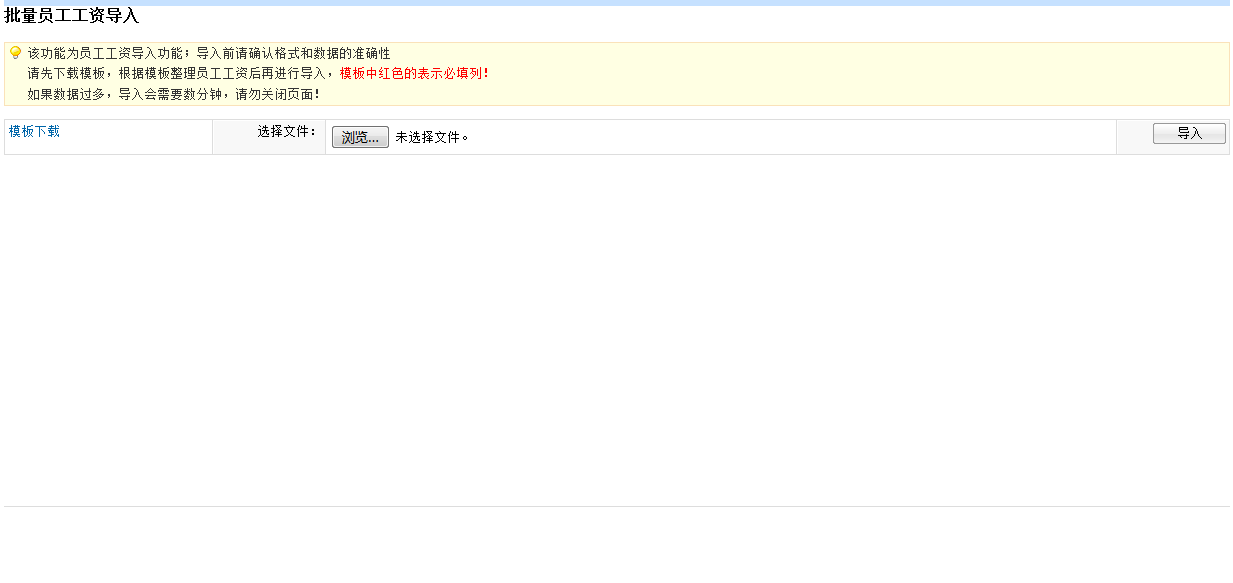 薪资项配置可以根据时间、姓名，查询人员工资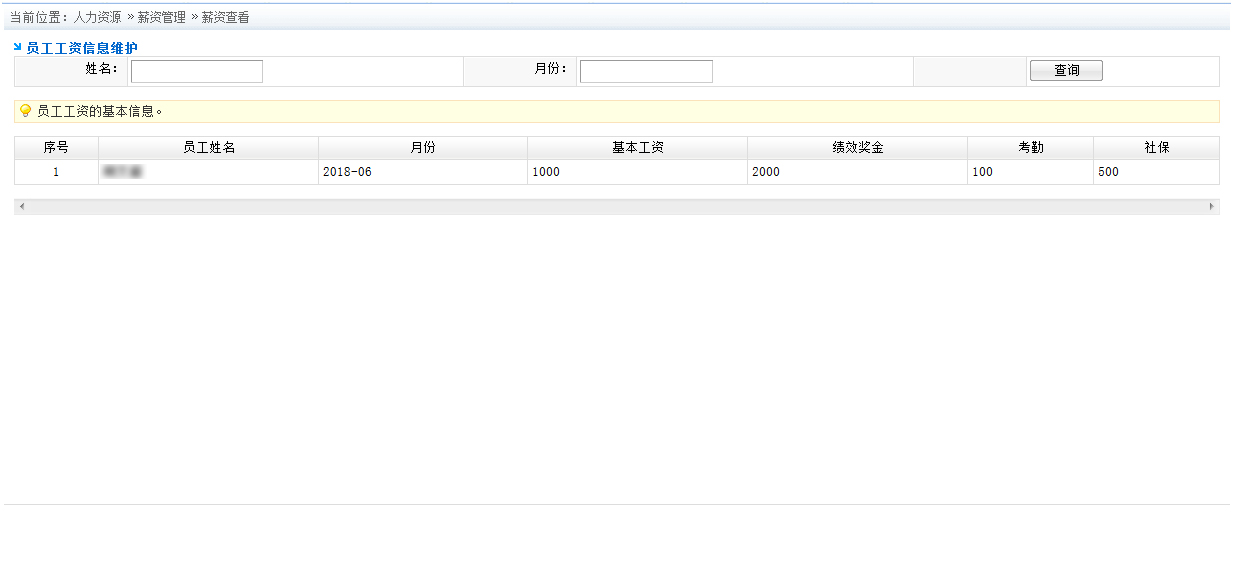 我的薪资根据登录人员的账号查看自己的薪资情况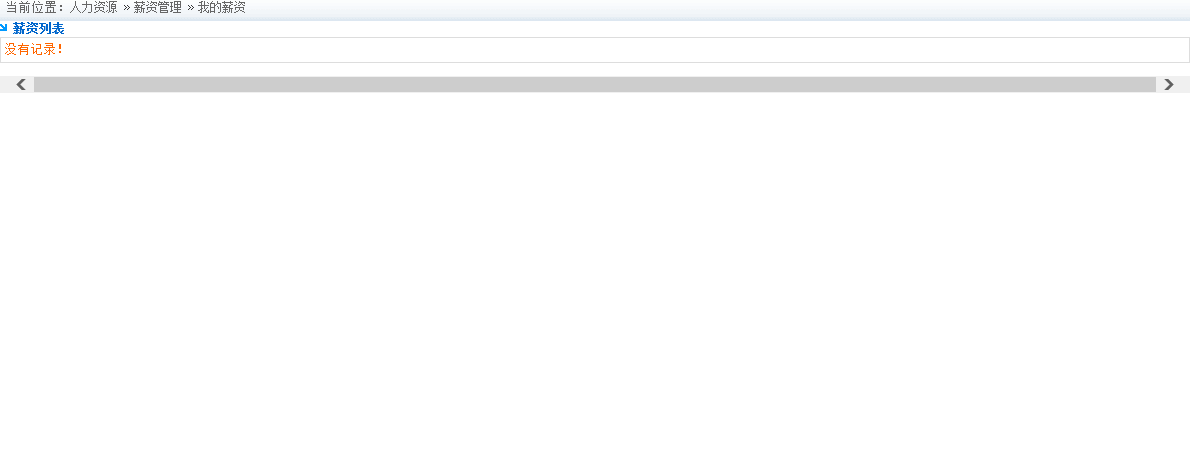 培训管理员工培训可以根据时间、姓名、部门、培训主题查询培训记录，点击，可以增加培训记录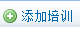 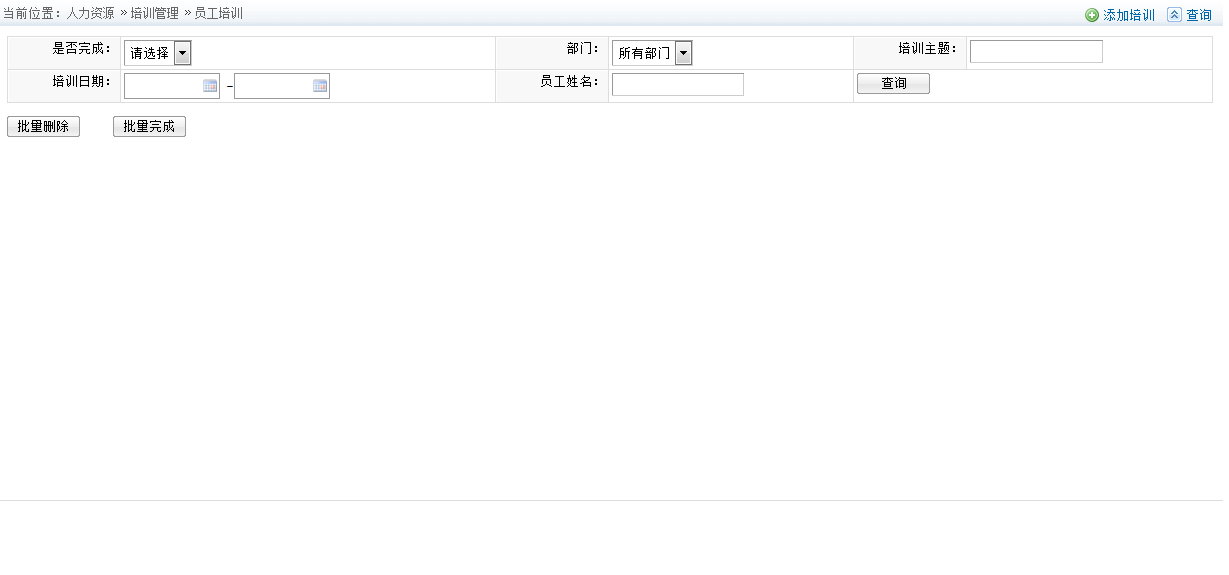 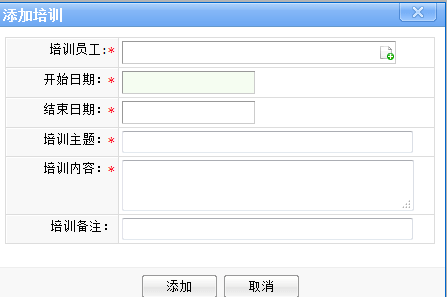 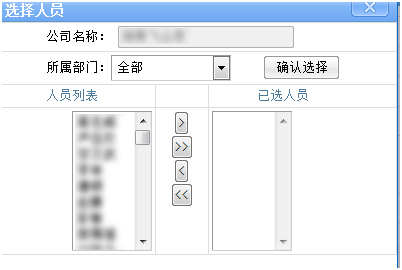 培训历史可以根据时间、姓名、部门、培训主题查询培训记录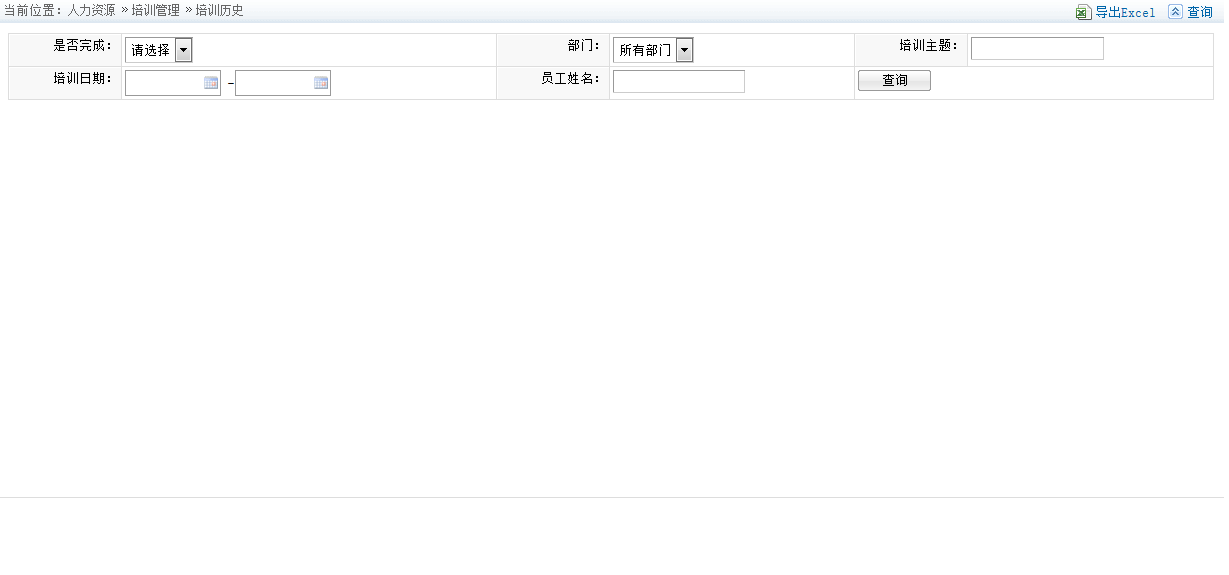 宿舍管理宿舍管理可以根据所属楼栋、楼层、房间号查询人员入住情况和空余床位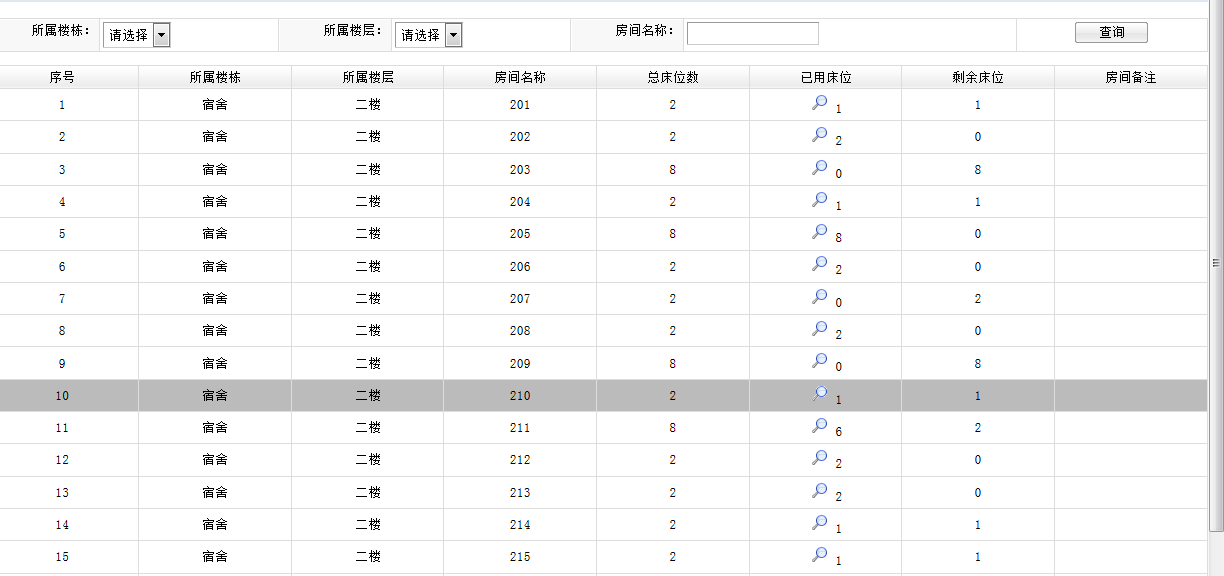 宿舍管理点击，可以添加新的楼栋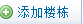 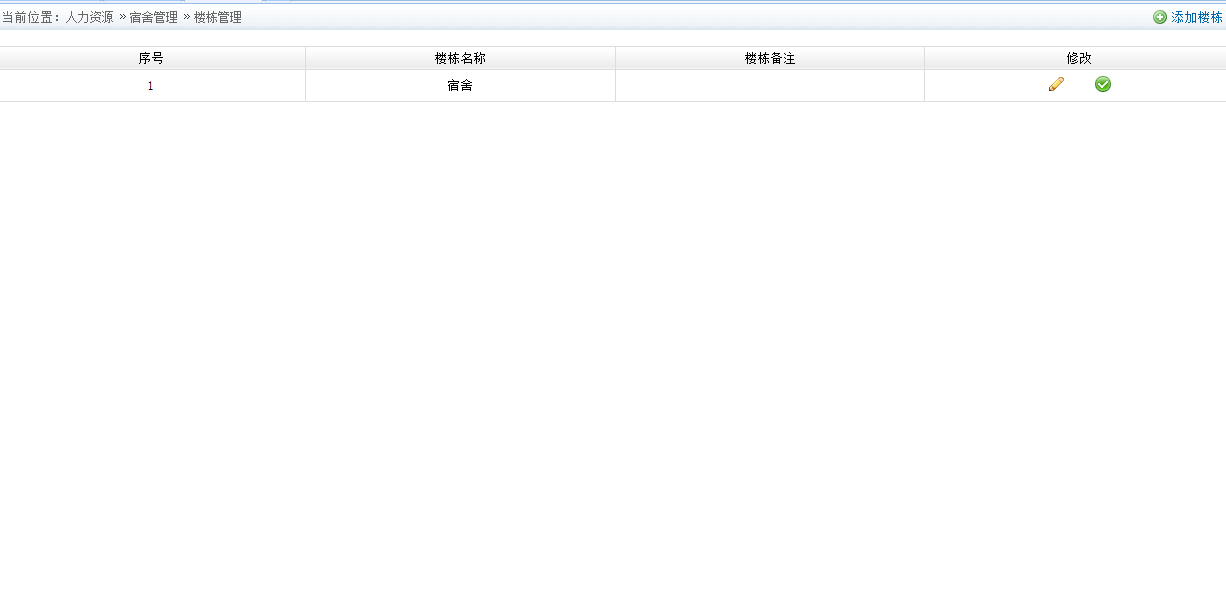 楼层管理点击，可以添加新的楼层。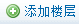 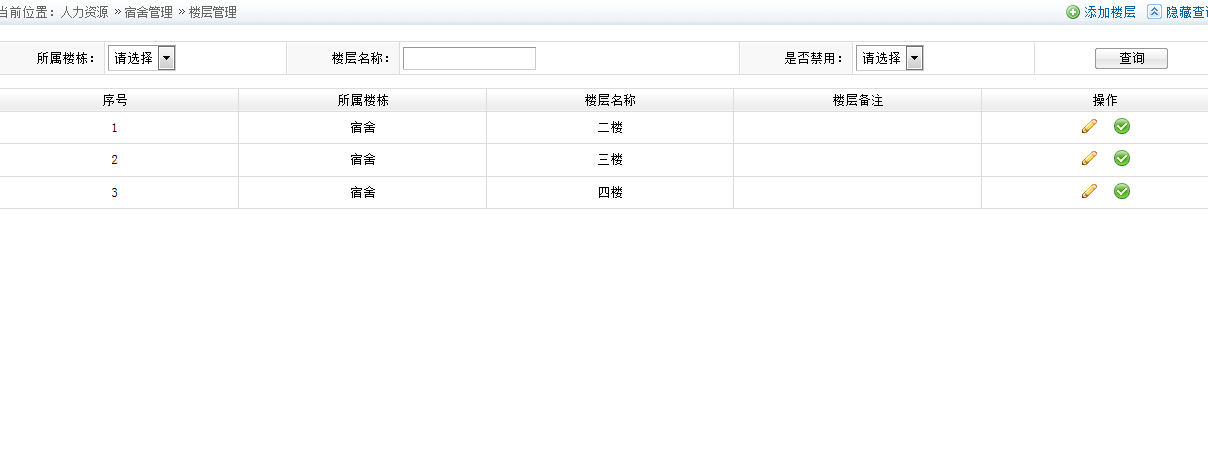 房间管理选择楼层可以添加新的房间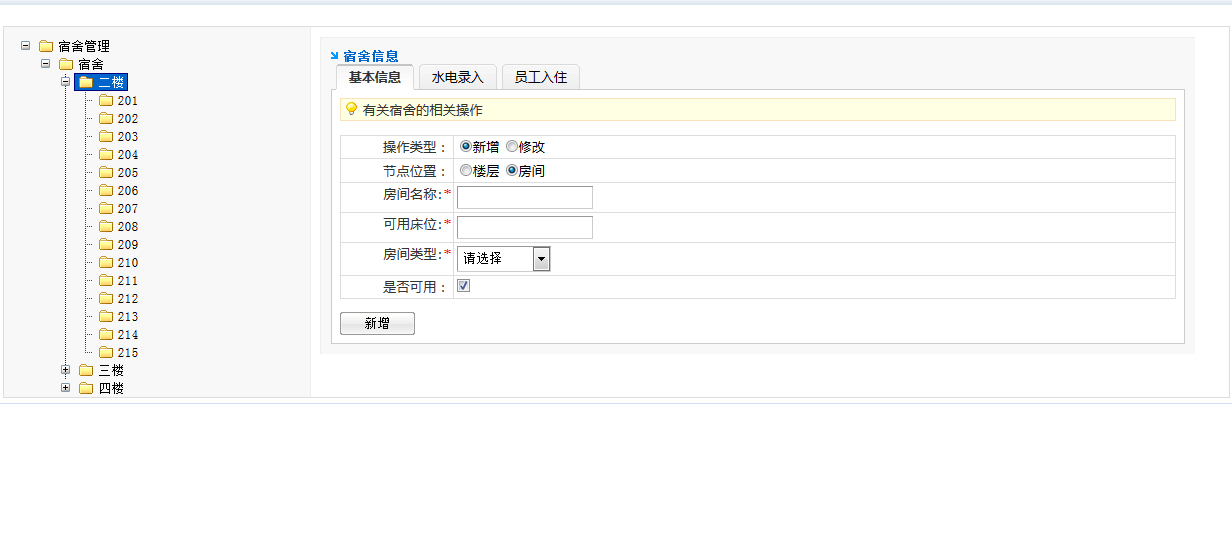 ，选择水电录入，可以设置水电录入记录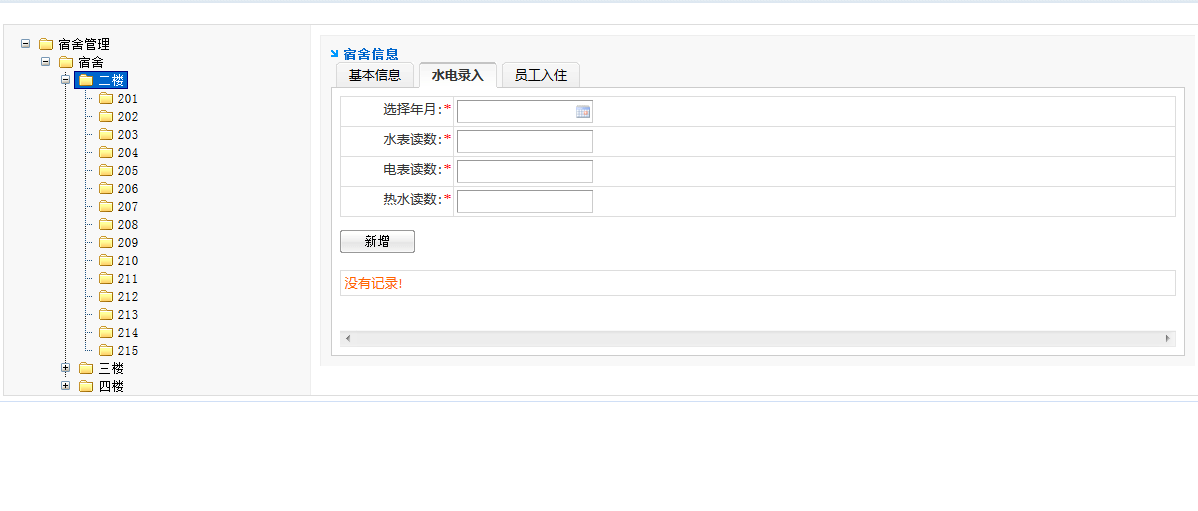 ，选择房间，可以添加入舍和离社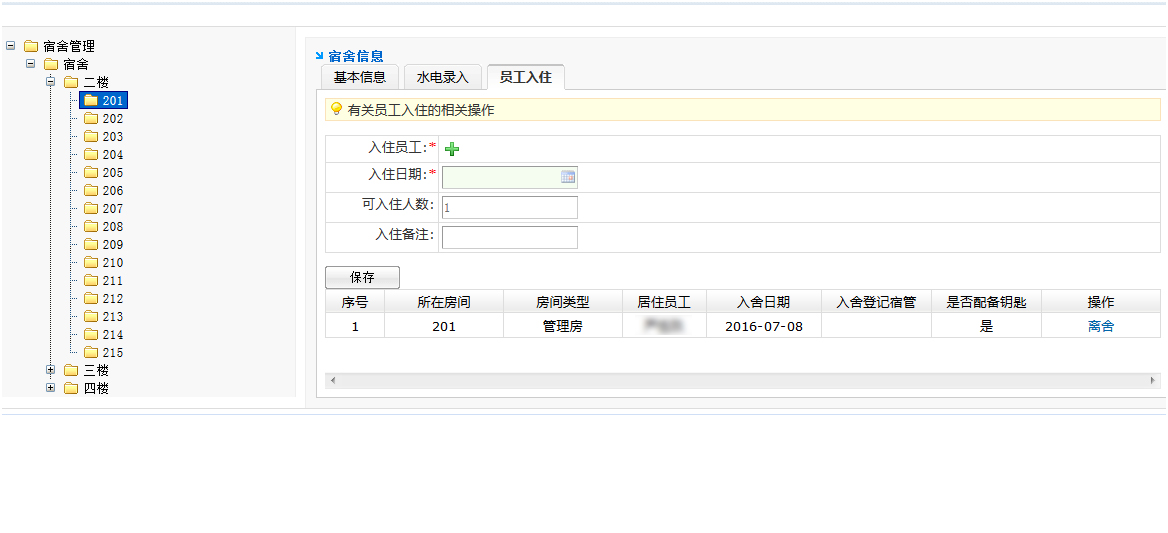 员工入舍可以根据日期、房间名称、员工姓名查询入住记录，可以入舍和离舍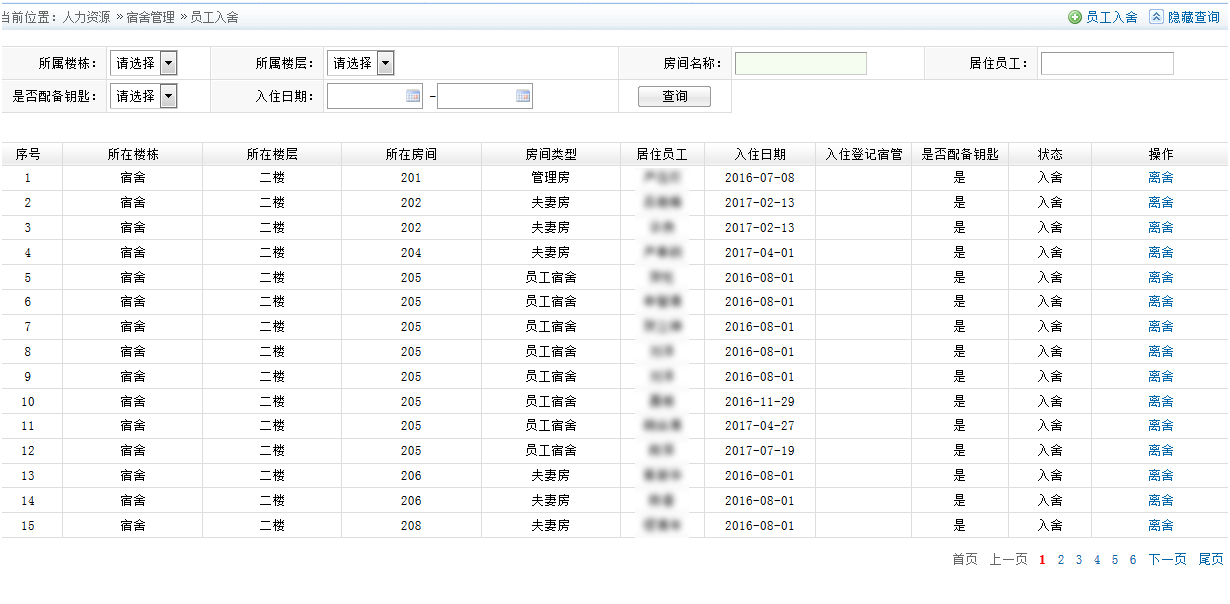 入住记录可以根据日期、房间名称、员工姓名查询入住记录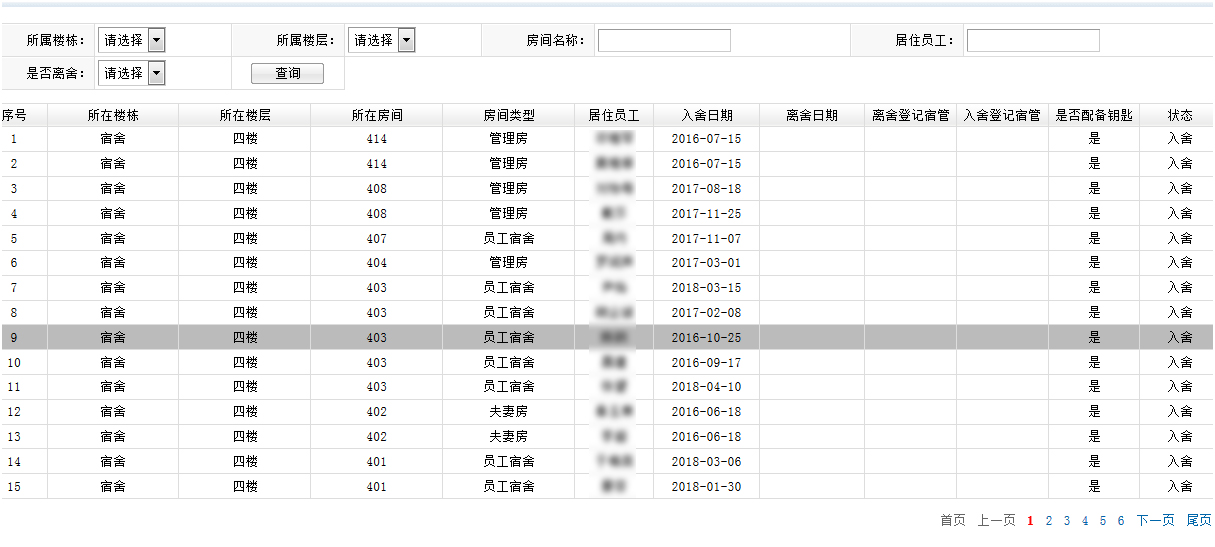 水电管理可以根据楼层、房间、时间查询水电记录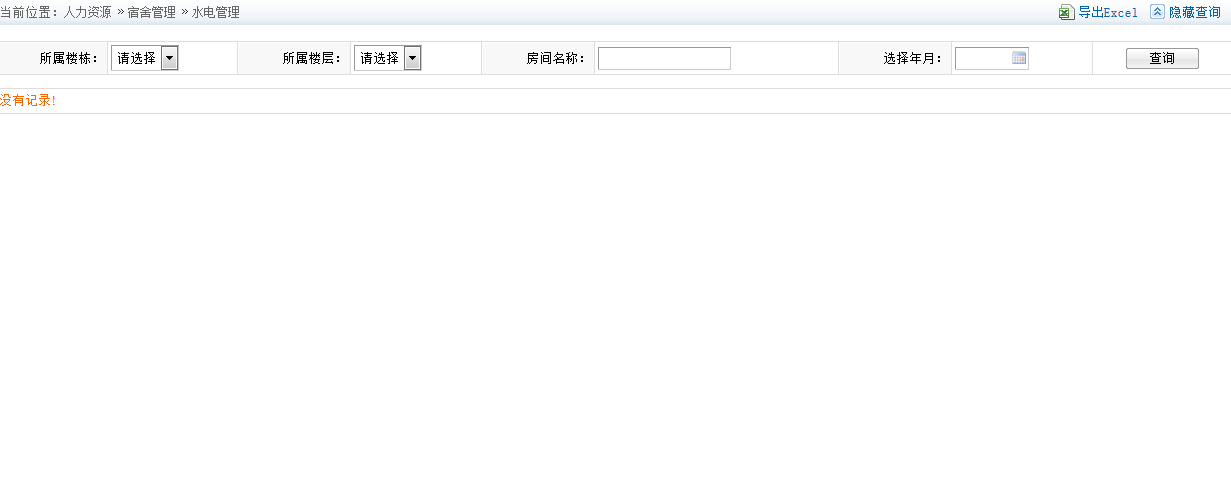 水电配置点击，可以修改水电配置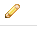 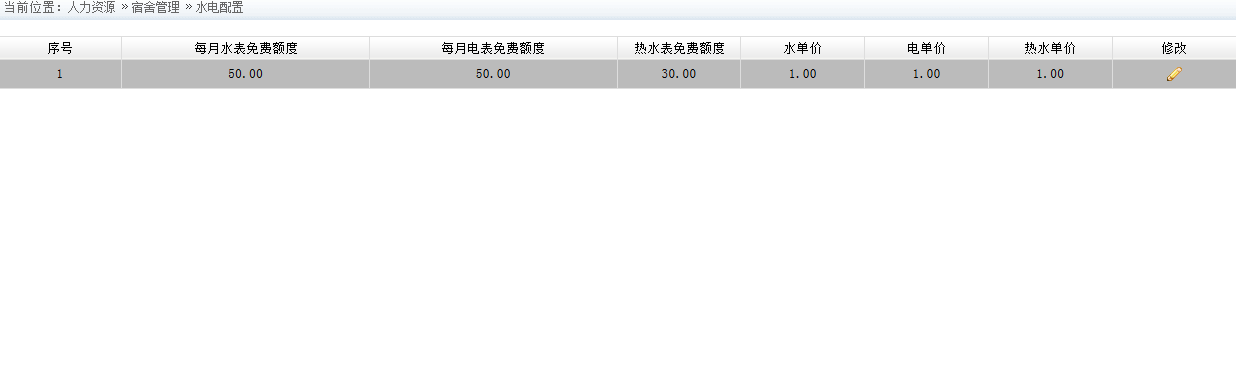 数据导入点击模板下载，根据模板导入数据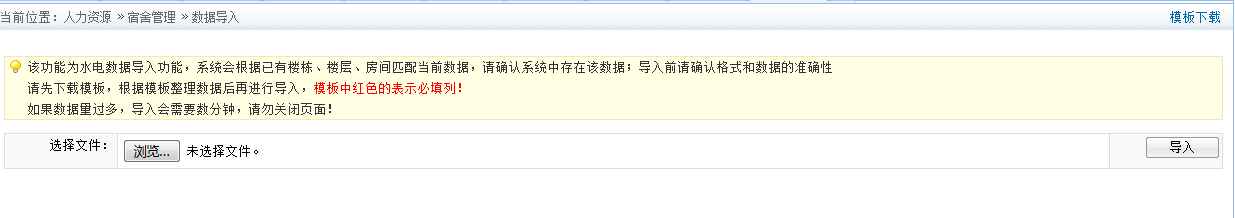 应缴费用根据时间、员工查询应缴的水电费用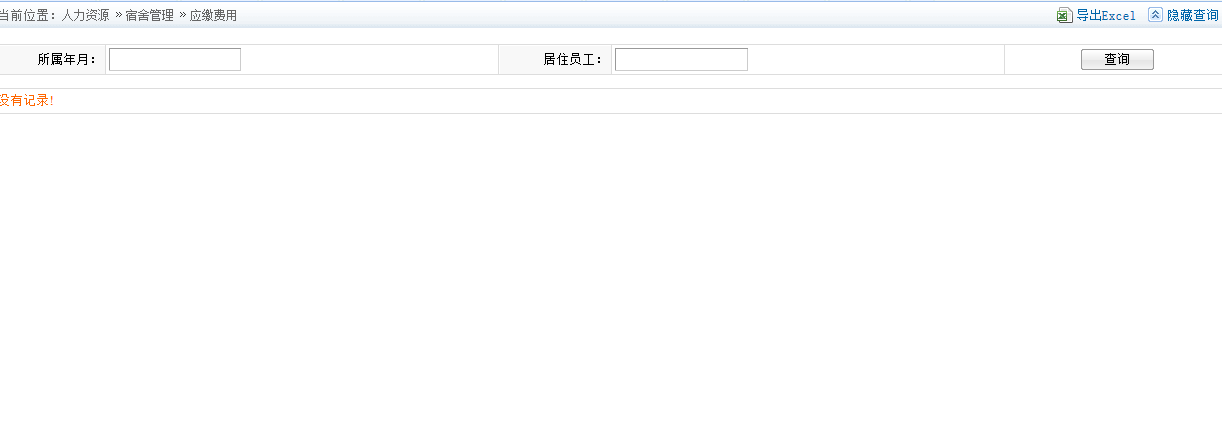 考勤管理新增班次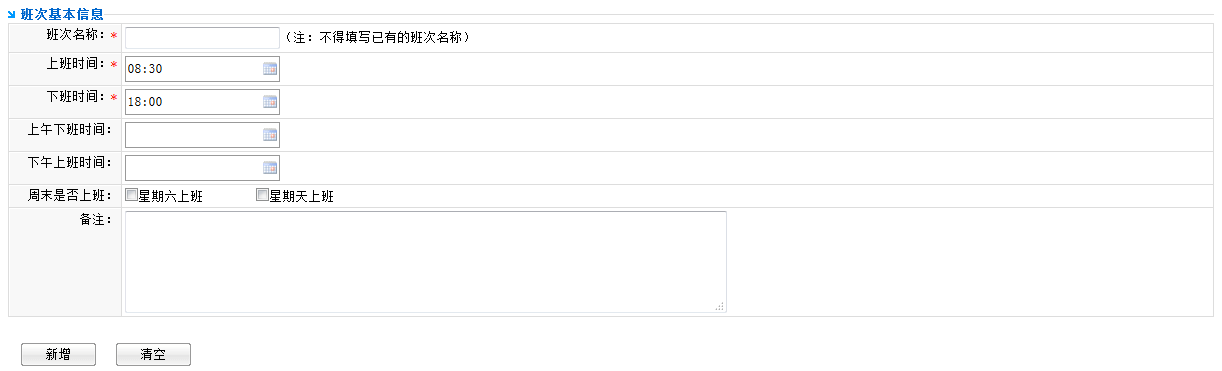 班次管理点击，可以修改排班的时间。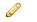 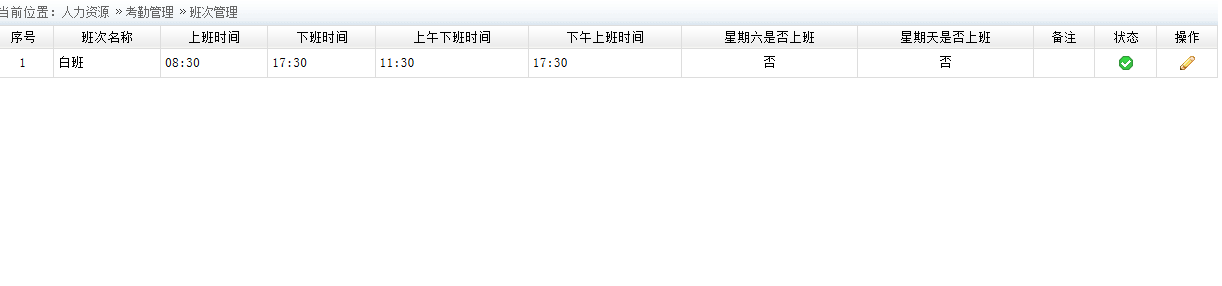 排班导入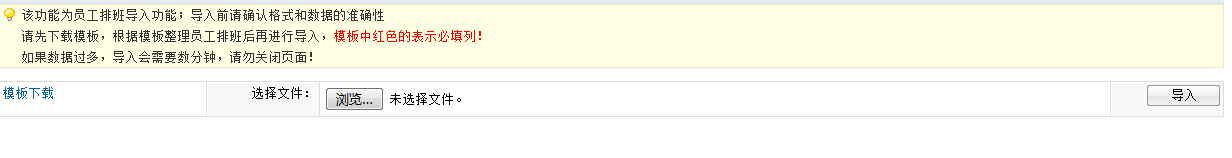 手动排班选择日期和班次、人员再点击提交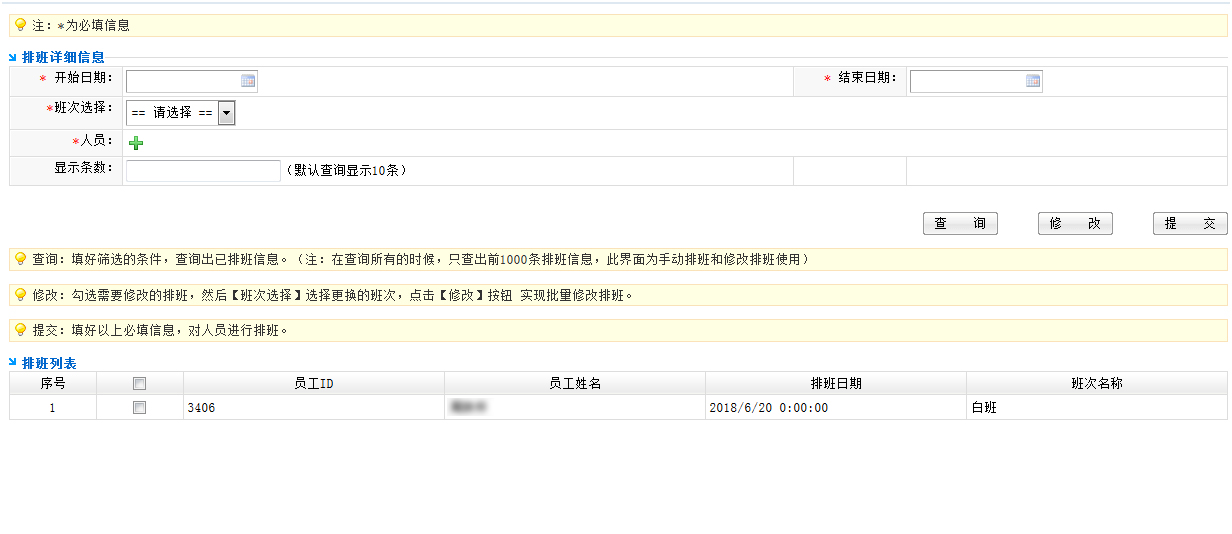 我的考勤根据日期、打卡状态查询登录人考勤记录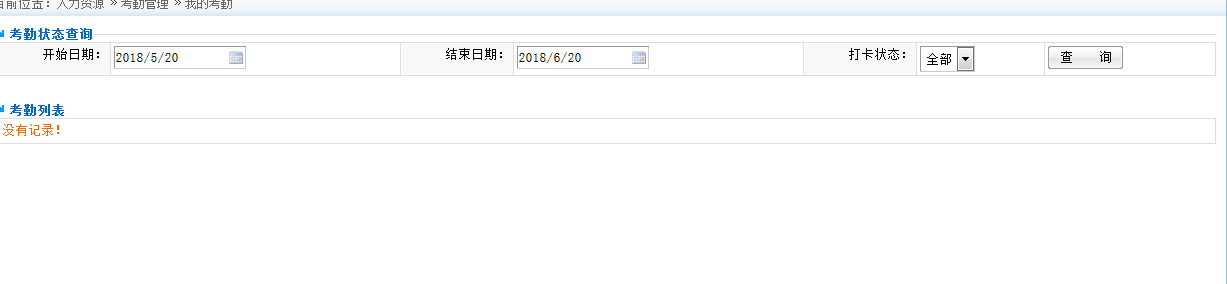 当日考勤可以根据日期、部门、人员查询相关考勤记录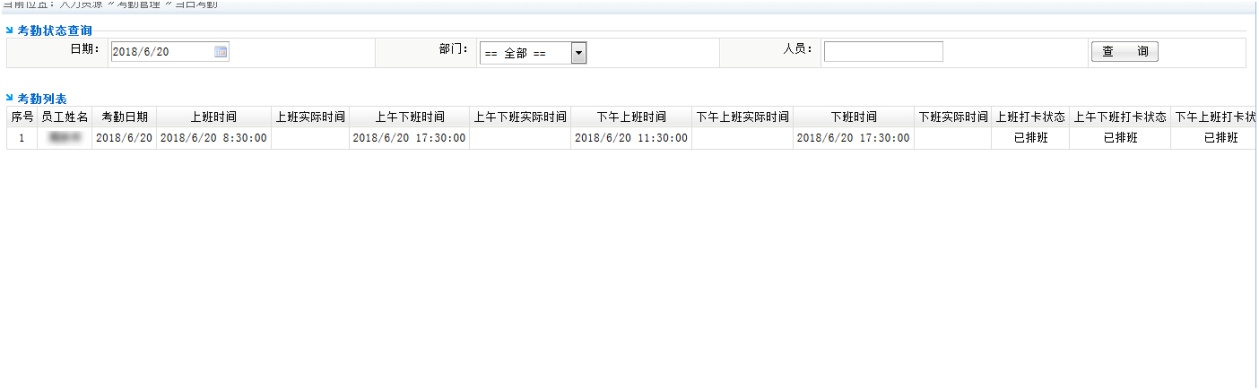 考勤统计可以根据月份、部门、人员查询相关考勤统计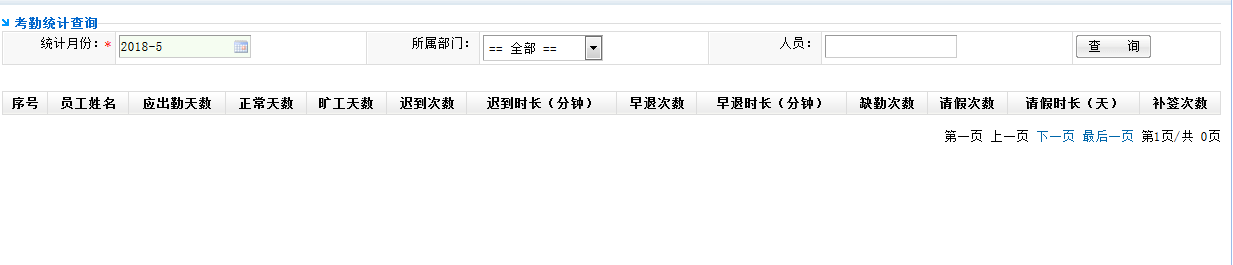 考勤月报表可以根据月份、部门、人员查询相关考勤统计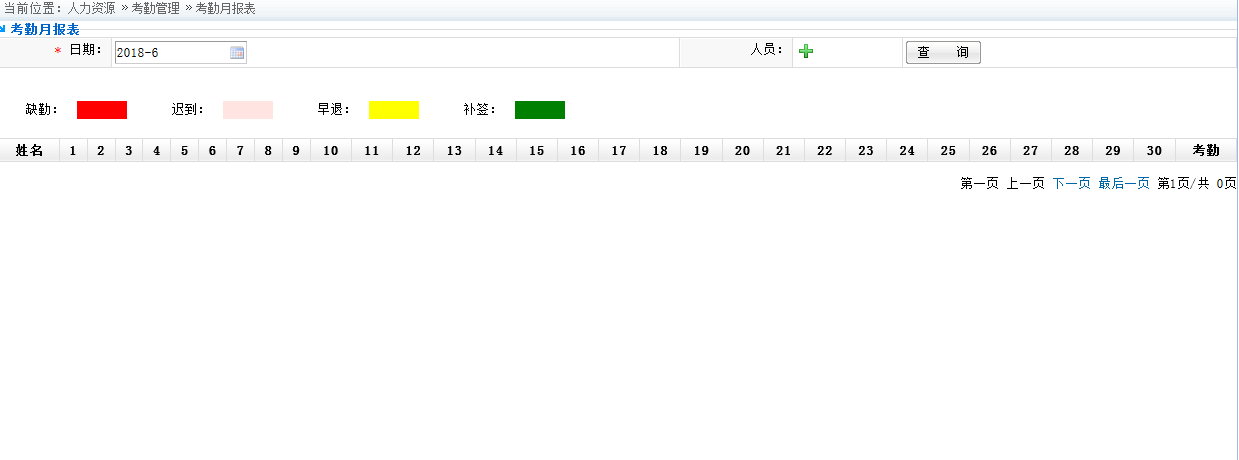 补卡管理根据日期、人员查询补卡记录，点击，可以添加补卡记录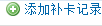 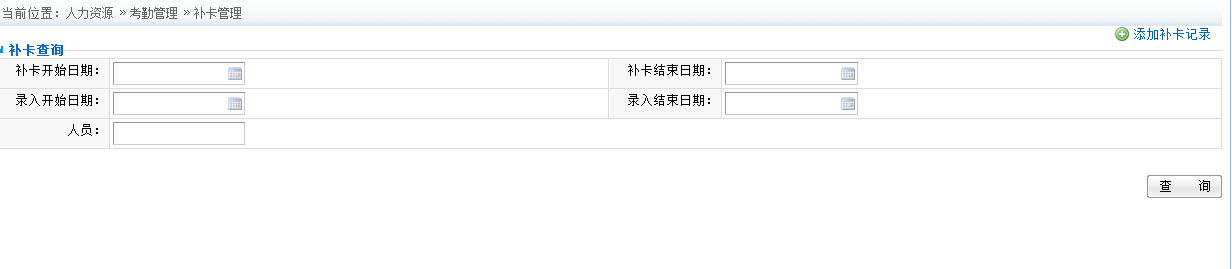 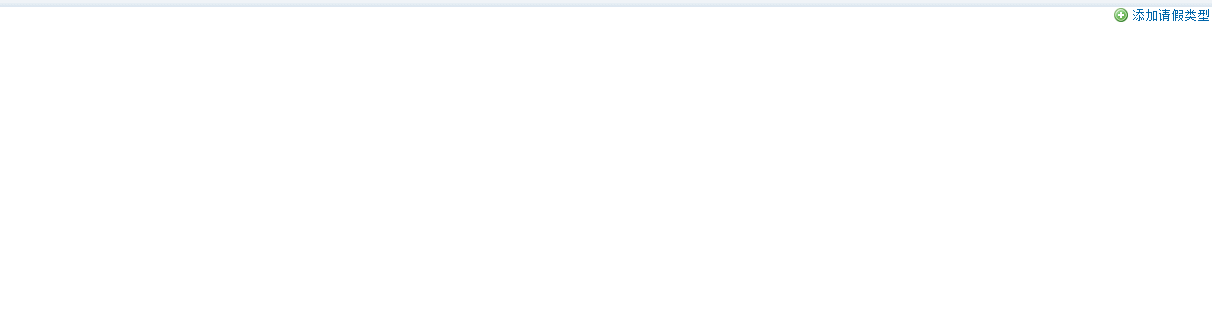 